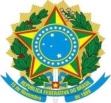 UNIVERSIDADE FEDERAL DO ESPIRÍTO SANTO CENTRO DE CIÊNCIAS HUMANAS E NATURAIS PROGRAMA DE PÓS-GRADUAÇÃO EM BIOLOGIA VEGETALPROCESSO SELETIVO 2024/1DOUTORADOHOMOLOGAÇÃO DAS INSCRIÇÕESCOMPOSIÇÃO DA COMISSÃO DE SELEÇÃOLuis Fernando Tavares de MenezesPaulo Cezar CavatteSara Dousseau ArantesStéfano Zorzal de Almeida Vitória - ES, 16 de novembro de 2023NOMENOMECPFSITUAÇÃO1Alessandra dos Santos Facundes015.xxx.732-xxDeferida2Elio Cruz de Brito031.xxx.857-xxDeferida3Erika Belotti Merísio133.xxx.647-xxIndeferida (Documentação incompleta. Ausências dos itens 3.c e 3.d do edital)4Gustavo Fernandes Mariano133.xxx.037-xxDeferida5Jeniffer Ribeiro de Oliveira154.xxx.407-xxDeferida6Johnny da Silva Rodrigues116.xxx.237-xxDeferida7Luana da Silva Oliveira046.xxx.201-xxDeferida8Lucas Evangelista Dos Santos149.xxx.867-xxDeferida9Luciana Barbosa Soares Chamoun057.xxx.137-xxDeferida10Maria Gabriela Pissinati Trindade147.xxx.147-xxDeferida11Meriele Bernardes Xavier119.xxx.927-xxDeferida12Renato Silva Kunz122.xxx.997-xxDeferida13Sandrine Correia Dutra134.xxx.337-xxDeferida14Sheila Souza da Silva RIbeiro077.xxx.347-xxDeferida